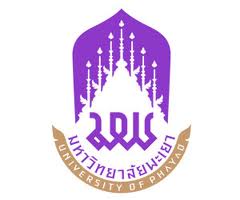                                 บันทึกข้อความ            หน่วยงาน   คณะวิทยาศาสตร์   โทร  1715ที่  อว 7321.02/			           	 วันที่            เรื่อง  ขอส่งแบบขอแก้ไขการรายงานผลการเรียน  เรียน อธิการบดี		ด้วย………………………อาจารย์ประจำหลักสูตร..........มีความประสงค์ขอแก้ไขการรายงานผลการเรียน (UP33) รายวิชา..................................ภาคการศึกษา............. ปีการศึกษา .............. เนื่องจากนิสิต............................................		คณะวิทยาศาสตร์ จึงขอส่งแบบขอแก้ไขการรายงานผลการเรียน (UP33) รายวิชา....................... ภาคการศึกษา............. ปีการศึกษา .............. จำนวน .............. คน รายชื่อนิสิตตามที่เอกสารที่แนบมาพร้อมนี้ 		จึงเรียนมาเพื่อโปรดทราบ  และดำเนินการต่อไป(..............................................................)คณบดีคณะวิทยาศาสตร์รายละเอียดการขอแก้ไขผลการเรียน รายวิชา....................... ภาคการศึกษา............. ปีการศึกษา .............. จำนวน .............. คน...................................................(..................................................)อาจารย์ผู้สอนที่รหัสนิสิตชื่อ - สกุลผลการเรียนที่ได้รับก่อนการแก้ไขผลการเรียนที่ได้รับภายหลังการแก้ไขหมายเหตุ